coronavírusCONTÁGIO RÁPIDO E SILENCIOSO: A MATEMÁTICA DO CORONAVÍRUSDoença pode ser transmitida por pessoas infectadas e sem sintomas; para epidemiologista de Harvard, perspectivas globais são preocupantes, mas no Brasil, é mais provável contrair sarampoAMANDA ROSSI, 31jan2020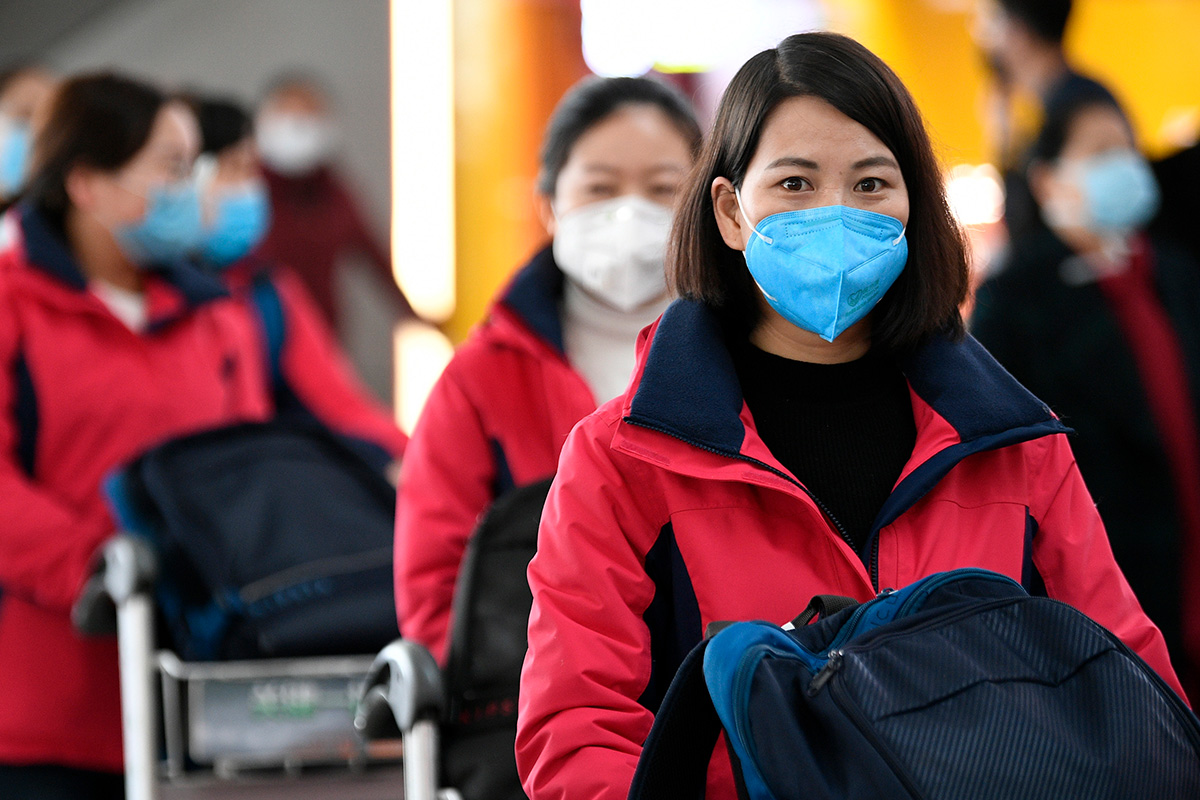 Equipe médica no aeroporto de Yinchuan, na China - Wang Peng / Xinhua
  	Um vírus que se espalha rápido, pode ser transmitido sem que o doente apresente os sintomas e atingiu 25 países em apenas um mês. Com características assim, o coronavírus superou os nove mil casos, virou epidemia na China e obrigou a Organização Mundial de Saúde (OMS) a decretar emergência global de saúde. A pedido da piauí, o epidemiologista Marc Lipsitch, diretor do Center for Communicable Disease Dynamics (CCDD), da Universidade de Harvard, analisou números que ajudam a entender o novo vírus. Segundo Lipsitch, uma pessoa infectada transmite o coronavírus para outras duas ou três pessoas, numa média estimada. No vocabulário científico, é o chamado número reprodutivo, recém calculado entre 2,2 e 3,3, a depender da metodologia utilizada. Isso significa que é um vírus muito contagioso. Quatro vezes mais contagioso, porém, é o sarampo. Uma pessoa com sarampo pode transmitir a doença para outras treze pessoas, o que torna a vacina tão importante. “O sarampo é a doença infecciosa mais contagiosa que nós conhecemos – pelo menos, entre as doenças mais sérias. É claro que há muito mais chance de um brasileiro pegar sarampo nos próximos meses do que de pegar o coronavírus. Mas tanto o sarampo como o coronavírus representam problemas sérios [de saúde pública]. Não há razão para tomar ações apenas contra um ou contra outro”, defende Lipsitch. No ano passado, o Brasil registrou cerca de 16 mil casos de sarampo – contra nenhum caso em 2016 e 2017. Questão 1	Se uma pessoa fosse infectada pelo coronavírus  no dia primeiro de janeiro e contagiasse outras 3 a cada dia, e cada uma delas passasse o vírus da mesma forma, quantas pessoas teria contagiado após 3 dias? 	Apresente uma demonstração de como teria ocorrido o contágio. 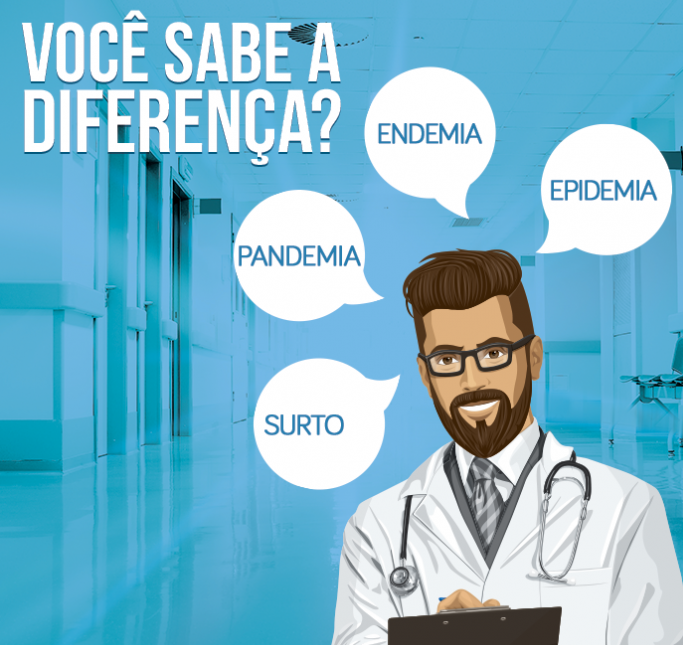 Você sabe a diferença entre surto, epidemia, pandemia e endemia ? Entenda abaixo!Surto: Acontece quando há um aumento inesperado do número de casos de determinada doença em uma região específica. Epidemia: Uma epidemia irá acontecer quando existir a ocorrência de surtos em várias regiões. A epidemia a nível municipal é aquela que ocorre quando diversos bairros apresentam certa doença, a nível estadual ocorre quando diversas cidades registram casos e a nível nacional, quando a doença ocorre em diferentes regiões do país. 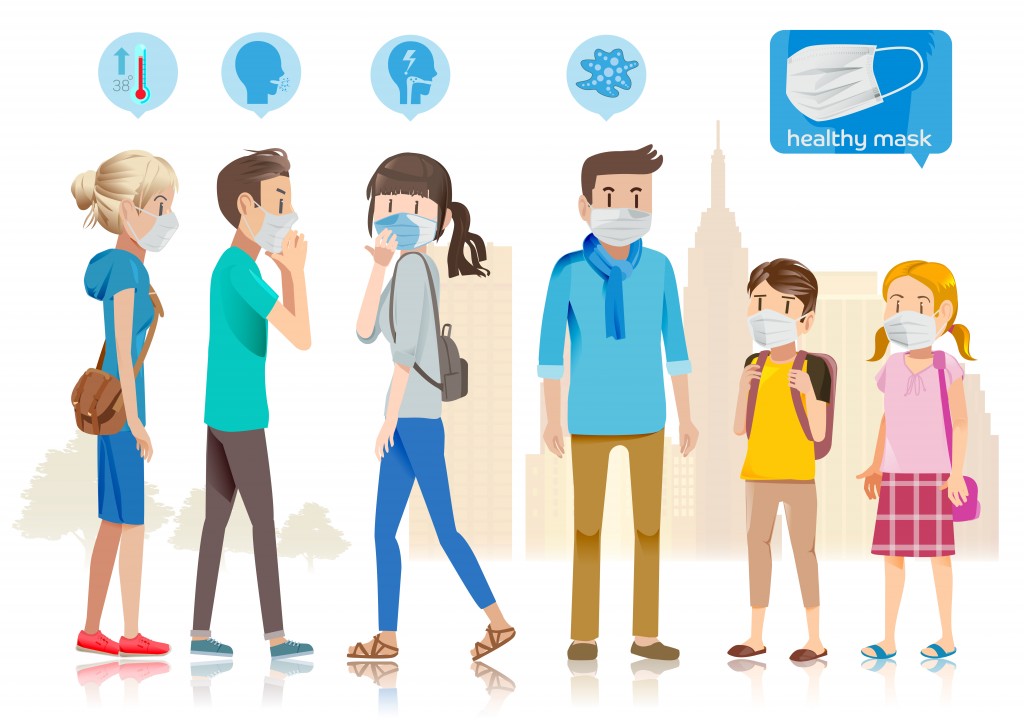 Pandemia: A pandemia, em uma escala de gravidade, é o pior dos cenários. Ela acontece quando uma epidemia se estende a níveis mundiais, ou seja, se espalha por diversas regiões do planeta. Endemia: A endemia não está relacionada a uma questão quantitativa. É uma doença que se manifesta com frequência e somente em determinada região, de causa local. Questão 2Observe o mapa em tempo real do Coronavírus hoje, dia 5 de fevereiro de 2020, às 14h30. Consulte o mapa quando estiver realizando a Cult, para verificar se houve mudanças. https://gisanddata.maps.arcgis.com/apps/opsdashboard/index.html#/bda7594740fd40299423467b48e9ecf6Classifique o nível de ocorrência do vírus e explique a sua resposta. 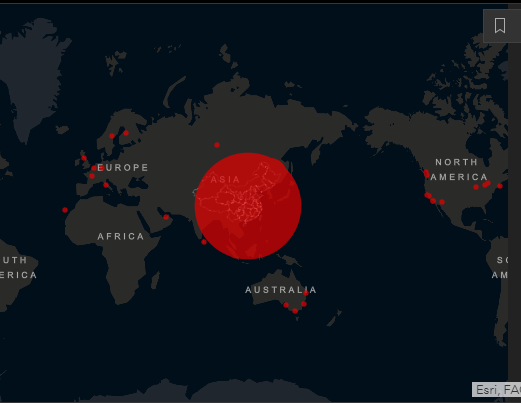 Questão 3Observe o mapa a seguir. Utilizando-se das informações apresentadas no mapa,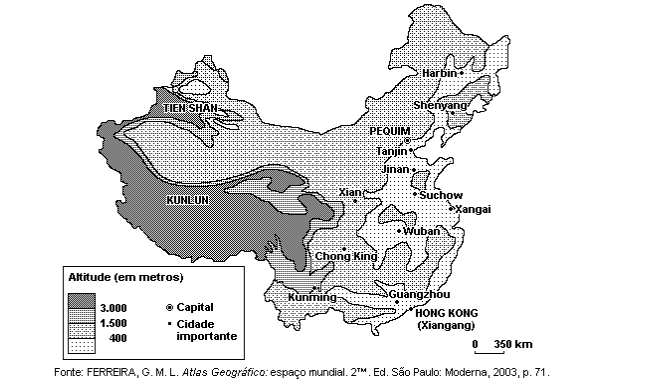 a) compare a região ocidental e oriental da China quanto aos aspectos físicos. b) relacione os aspectos físicos do território chinês à distribuição da população.Questão 4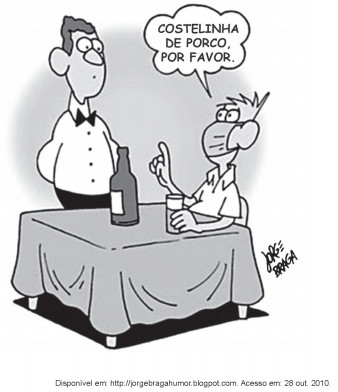 Na charge, o autor refere-se de forma bem humorada a uma preocupação da população e das autoridades de saúde em relação à contaminação de humanos pelo vírus da gripe H1N1, também conhecida como gripe suína.O autor sugere uma reflexão sobre as crenças acerca das formas de contaminação pelo vírus da gripe H1N1. Trata-se de um mito a concepção de que a Influenza H1N1 é transmitida(A) pela ingestão de carne contaminada, principalmente a de suínos.(B) pelo contato direto entre os fluidos de indivíduos sadios e portadores do vírus.(C) pelo contato com objetos compartilhados entre indivíduos sadios e contaminados.(D) pelo ar juntamente com partículas de poeira em suspensão, gotas de saliva e secreção nasobucal.(E) por meio da ingestão de alimento contaminado pelas mãos de portadores do vírus durante a preparação ou o manuseio.	Explique sua escolha. Questão 5Observe os modelos das formas dos vírus. Escolha um deles e reproduza-o na folha quadriculada anexa. 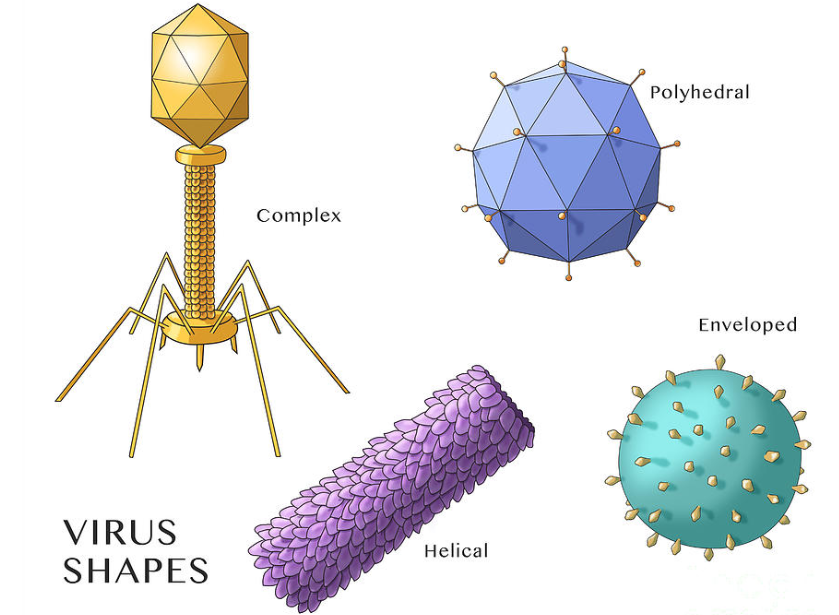 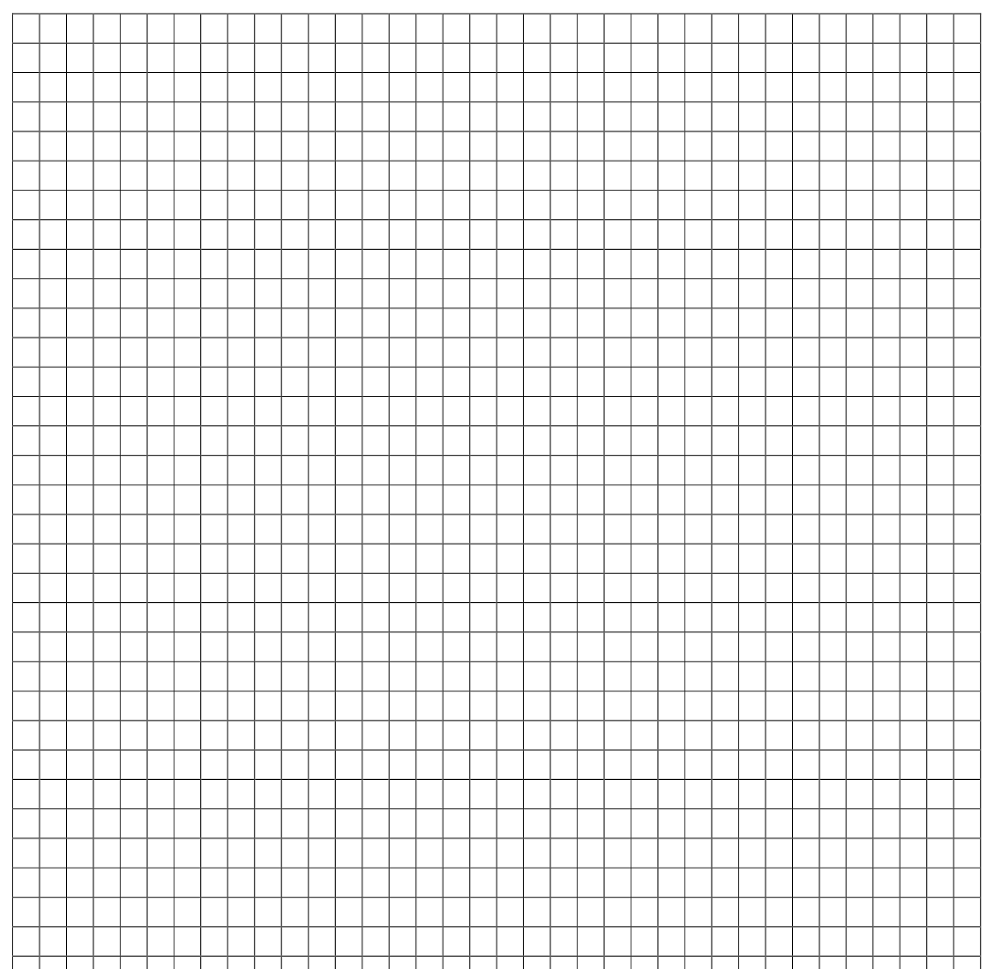 